Информация о приеме в первые классы в 2017 году.Правила приема в 1 классВ соответствии с п.2 ст.19 Федерального Закона от 26.12.2012 года № 273-ФЗ  «Об образовании в Российской Федерации» в первый класс принимаются дети, которым исполняется шесть лет и шесть месяцев на 1 сентября текущего года при отсутствии противопоказаний по состоянию здоровья, но не позже достижения ими возраста восьми лет.Прием детей для обучения в более раннем возрасте осуществляется только при наличии разрешения управления по работе с муниципальными учреждениями образования и условий в общеобразовательном учреждении для обучения детей данной категории в соответствии с Постановлением Главного санитарного врача РФ от 28.11.2002 №44  «О введении в действие санитарно-эпидемиологических правил и нормативов СанПиН 2.4.2.1178-02»Прием в первые классы муниципальных общеобразовательных учреждений г. Владивостока в 2016 году осуществляется на основании приказа Министерства образования и науки Российской Федерации от 22.01.2014 № 32  «Об утверждении порядка приема граждан на обучение по образовательным программам начального общего, основного общего и среднего общего образования». Прием в первые классы в 2016 году осуществляется в два этапа:с 01.02.2016 по 31.06.2016 для дошкольников, имеющих регистрацию по месту жительства или по месту пребывания на закрепленной за МКОУ "СОШ № 2"  территории;с 01.07.2016 – при наличии свободных мест.Заявление о приеме в МКОУ "СОШ № 2"  регистрируется в журнале регистрации заявлений. Родителям(законным представителям) выдается справка, заверенная печатью МКОУ "СОШ № 2", в которой указываются входящий номер и дата поступившего заявления, а также перечень принятых документов.При подаче заявления о приеме ребенка в первый класс необходимы следующие документы:заявление родителей  (законных представителей) о зачислении в первый класс;свидетельство о рождении ребенка и ксерокопия свидетельства о рождении;оригинал свидетельства о регистрации ребенка по месту жительства  (форма №8) или свидетельства о регистрации ребенка по месту пребывания  (форма №3) на закрепленной за общеобразовательным учреждением территории и ксерокопию указанного документа;СНИЛС + копиямедицинская карта о состоянии здоровья ребенка  (форма № 026/у-2000);медицинский полис.6. Во время подачи документов родители  (законные представители) обязаны предъявить документ, удостоверяющий личность, и оригинал свидетельства о рождении ребенка.7. Прием в МКОУ "СОШ № 2"  для обучения оформляется приказом по МКОУ "СОШ № 2"  не позднее 30 августа.8. МКОУ "СОШ № 2"  обеспечивает приём всех подлежащих обучению детей, проживающих на закрепленной за ней территории  (микрорайоне).9. Детям, достигшим необходимого возраста, но не проживающим на территории микрорайона МКОУ "СОШ № 2", может быть отказано в приеме только по причине отсутствия в МКОУ "СОШ № 2" свободных мест.10. При приеме граждан в МКОУ "СОШ № 2"  на свободные места первоочередным правом пользуются только:дети военнослужащих в соответствии с пунктом 6 статьи 19 Федерального закона от 27.05.1998 № 76-ФЗ  «Остатусе военнослужащих»;дети сотрудников  (сотрудника) полиции,дети сотрудников  (сотрудника) органов внутренних делПрием в первые классы в 2017 году осуществляется на основании:МИНИСТЕРСТВО ОБРАЗОВАНИЯ И НАУКИ РОССИЙСКОЙ ФЕДЕРАЦИИ ПРИКАЗ от 22 января 2014 г. N 32 ОБ ТВЕРЖДЕНИИ ПОРЯДКА ПРИЕМА ГРАЖДАН НА ОБУЧЕНИЕ ПО ОБРАЗОВАТЕЛЬНЫМ ПРОГРАММАМ НАЧАЛЬНОГО ОБЩЕГО, ОСНОВНОГО ОБЩЕГО И СРЕДНЕГО ОБЩЕГО ОБРАЗОВАНИЯПриказ Об утверждении регламента предоставления услуги «Зачисление в муниципальное бюджетное общеобразовательное учреждение "Средняя общеобразовательная школа № 22 г. Владивостока"Регламент предоставления услуги «Зачисление в муниципальное бюджетное общеобразовательное учреждение „Средняя общеобразовательная школа № 22 г. Владивостока“*Все информационные, фото, видео материалы на официальном сайте образовательной организации размещены с согласия сотрудников, родителей (законных представителей) учащихся.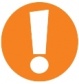 